BIBLIOTEKA SZKOLNA PROPONUJE MATURZYSTOM 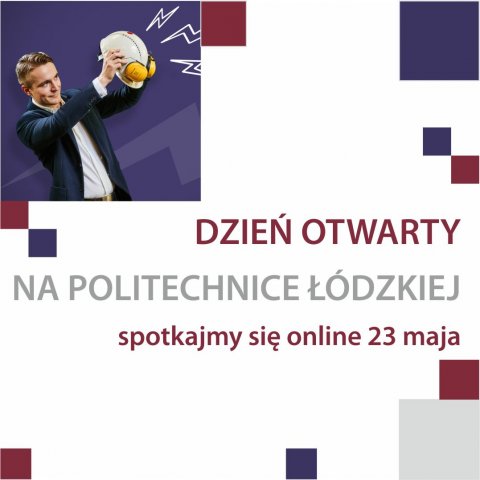 WIRTUALNY DZIEŃ OTWARTY POLITECHNIKI ŁÓDZKIEJhttps://rekrutacja.p.lodz.pl/sites/default/files/styles/large/public/dzien_otwarty-rekrutacja.jpg?itok=rUufB4op Zapraszamy Uczniów i Maturzystów na Wirtualny Dzień Otwarty Politechniki Łódzkiej 23 maja w godz. 10:00-12:00. W imieniu Rektora Politechniki Łódzkiej, zwracamy się z uprzejmą prośbą, by przekazali Państwo informację o naszej inicjatywie Uczniom i Maturzystom – w wiadomościach mailowych i na mediach społecznościowych.„Wirtualny Dzień otwarty Politechniki Łódzkiej”23 maja (sobota) w godzinach 10.00 – 12.00 organizujemy Dzień otwarty w formie relacji na żywo na fb Politechniki Łódzkiej, fb Rekrutacja PŁ i na kanale You Tube.– przedstawimy, jakie kierunki można studiować na jedynej technicznej uczelni w regionie,– pokażemy naszą infrastrukturę oraz możliwości rozwijania swoich pasji w organizacjach studenckich,– połączymy się z przedstawicielami Wydziałów Politechniki Łódzkiej,– wystąpią przedstawiciele Działu Rekrutacji, w czasie trwania spotkania online będzie można zadawać pytania: o zasady rekrutacji, szczegóły związane z kierunkami, koła naukowe, stypendia, akademiki.– dodatkowo, dla Maturzystów przygotowaliśmy specjalne zajęcia z matematyki i fizyki.Szczegóły dotyczące Dnia otwartego na Politechnice Łódzkiej na bieżącą są publikowane na stronie internetowej: rekrutacja.p.lodz.pl, fb Rekrutacja PŁ oraz kanale You Tube Politechniki Łódzkiej.Zapraszamy do naszego wydarzenia na fb!https://www.facebook.com/events/220030295795263/